ANGLICKÝ JAZYK 6. ROČNÍK 8.5.opakování slovní zásoby z 2. lekce pracovní sešit str. 6, 7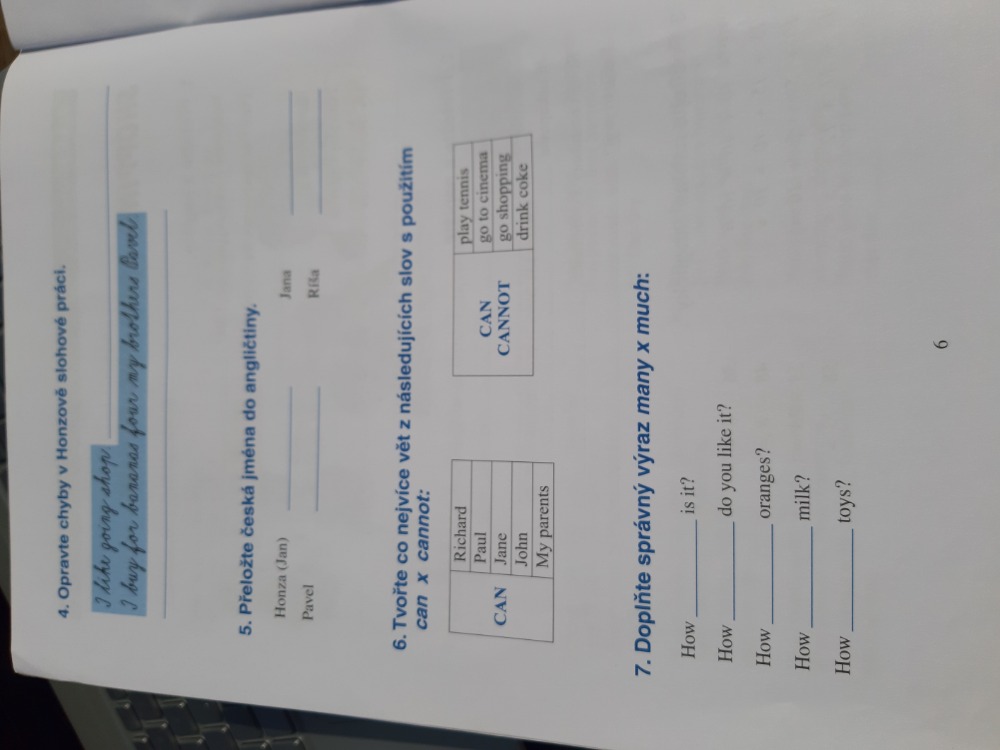 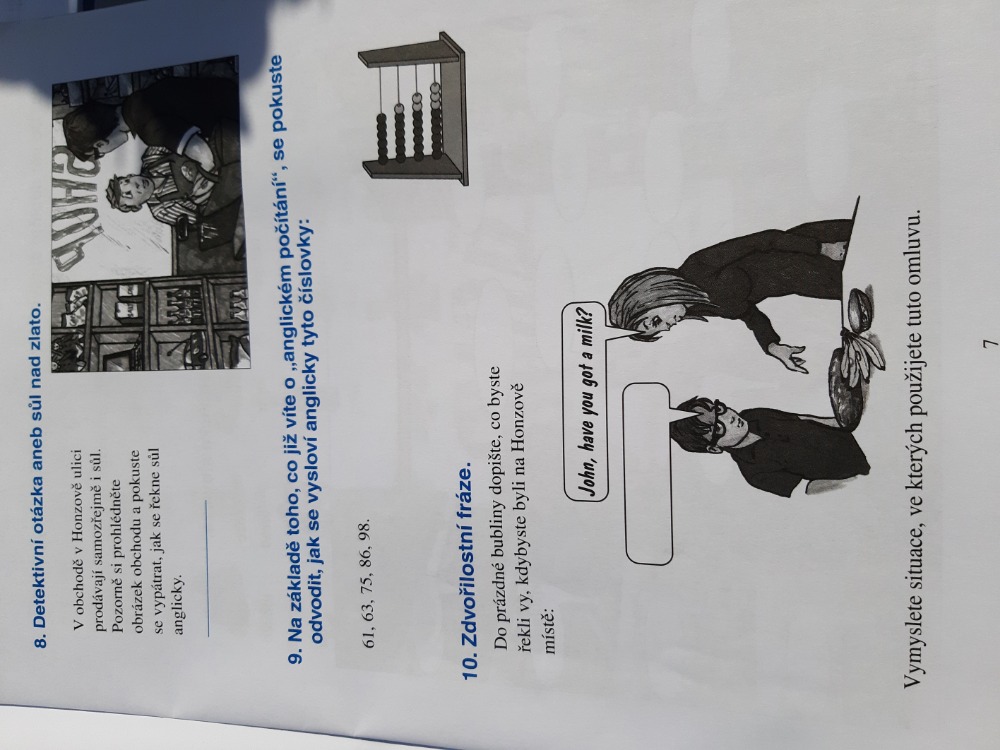 